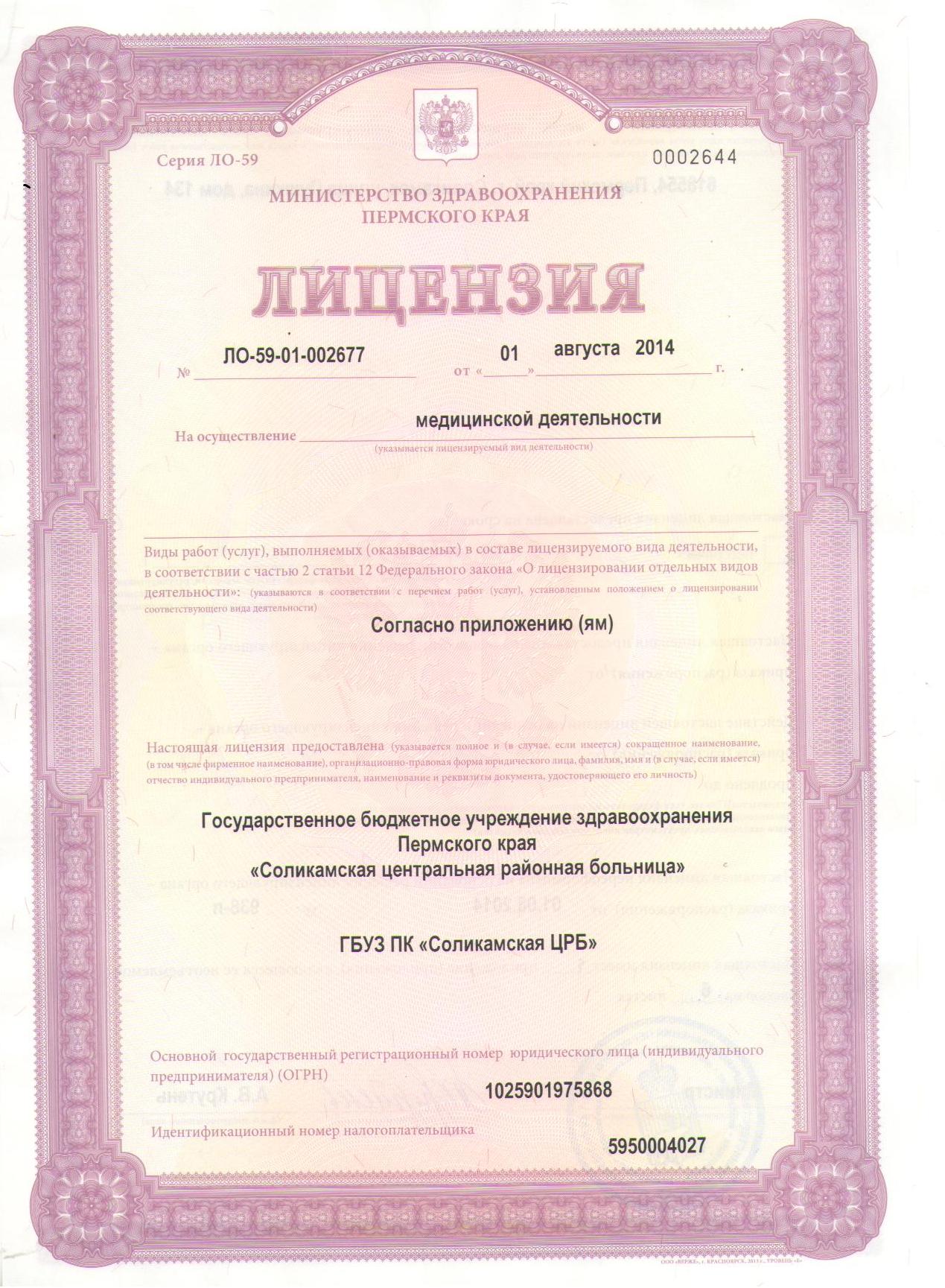 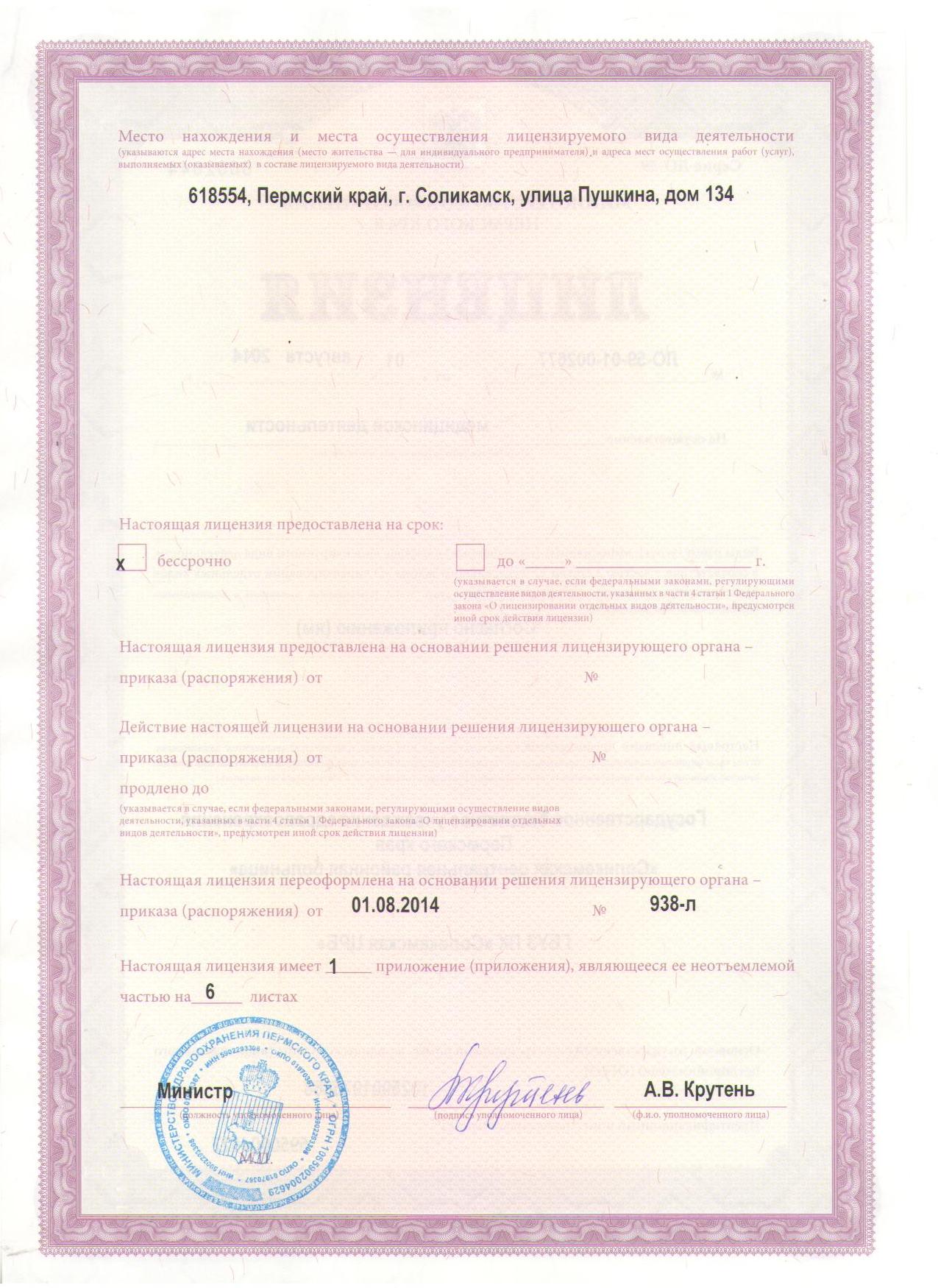 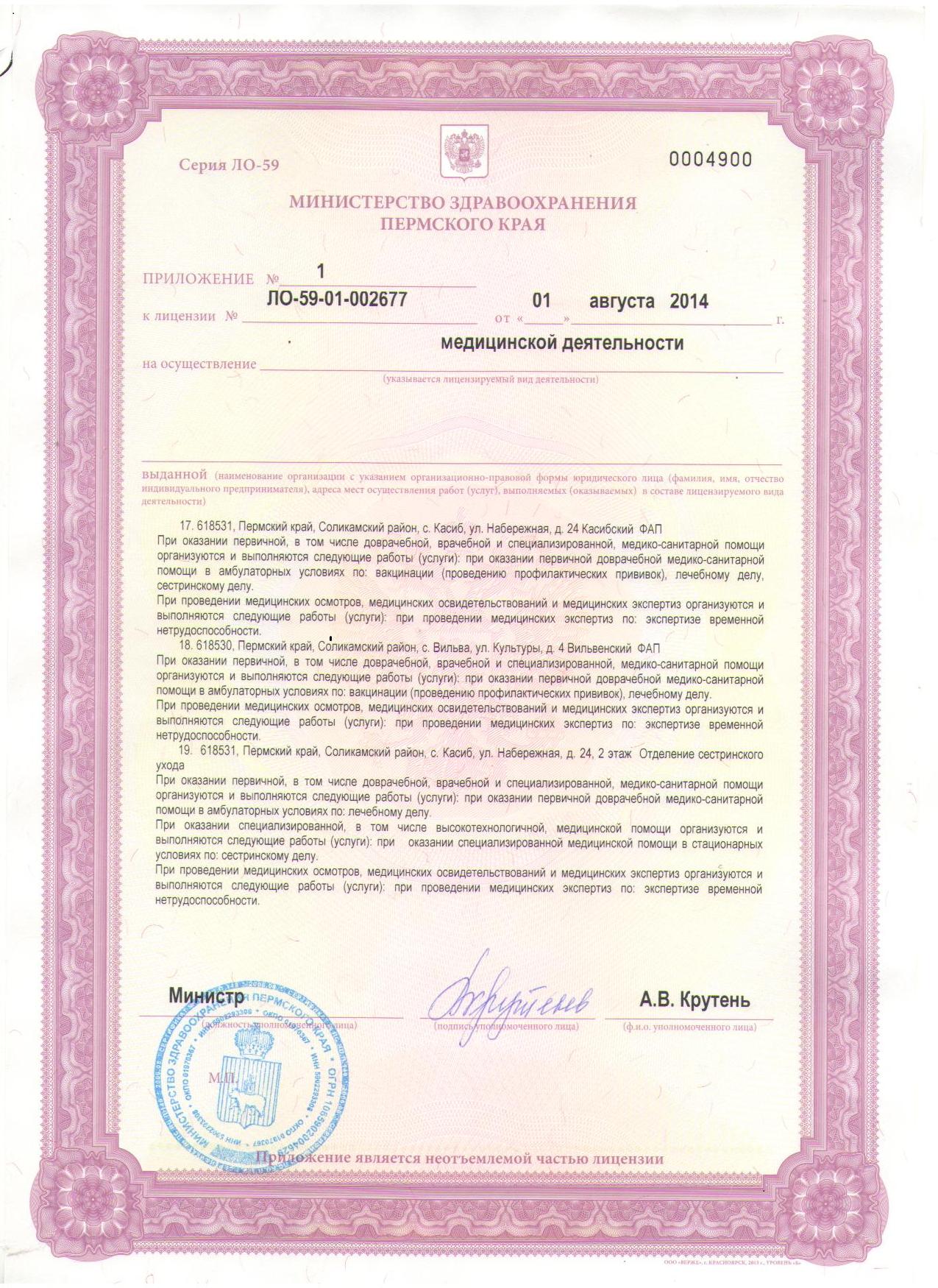 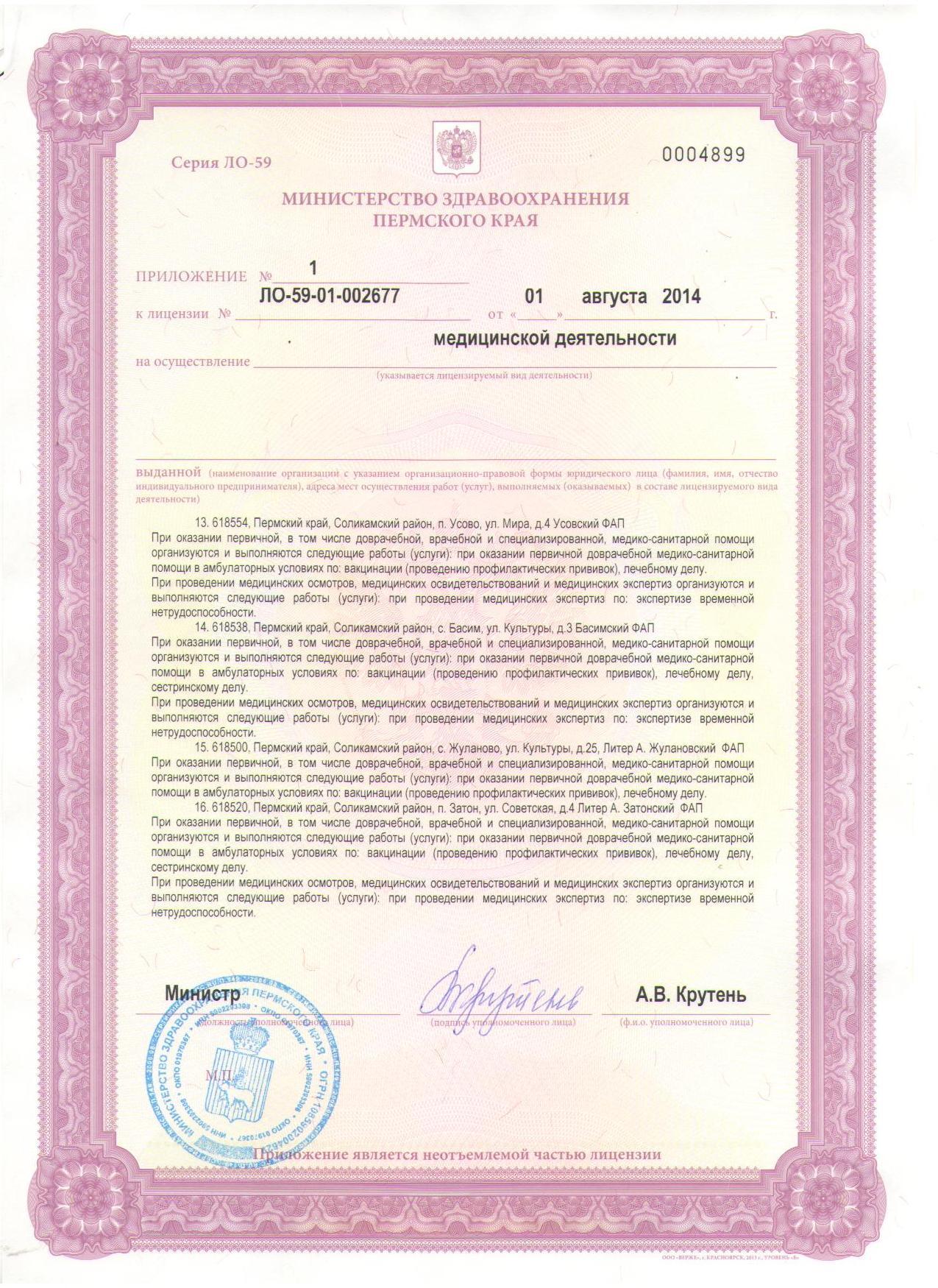 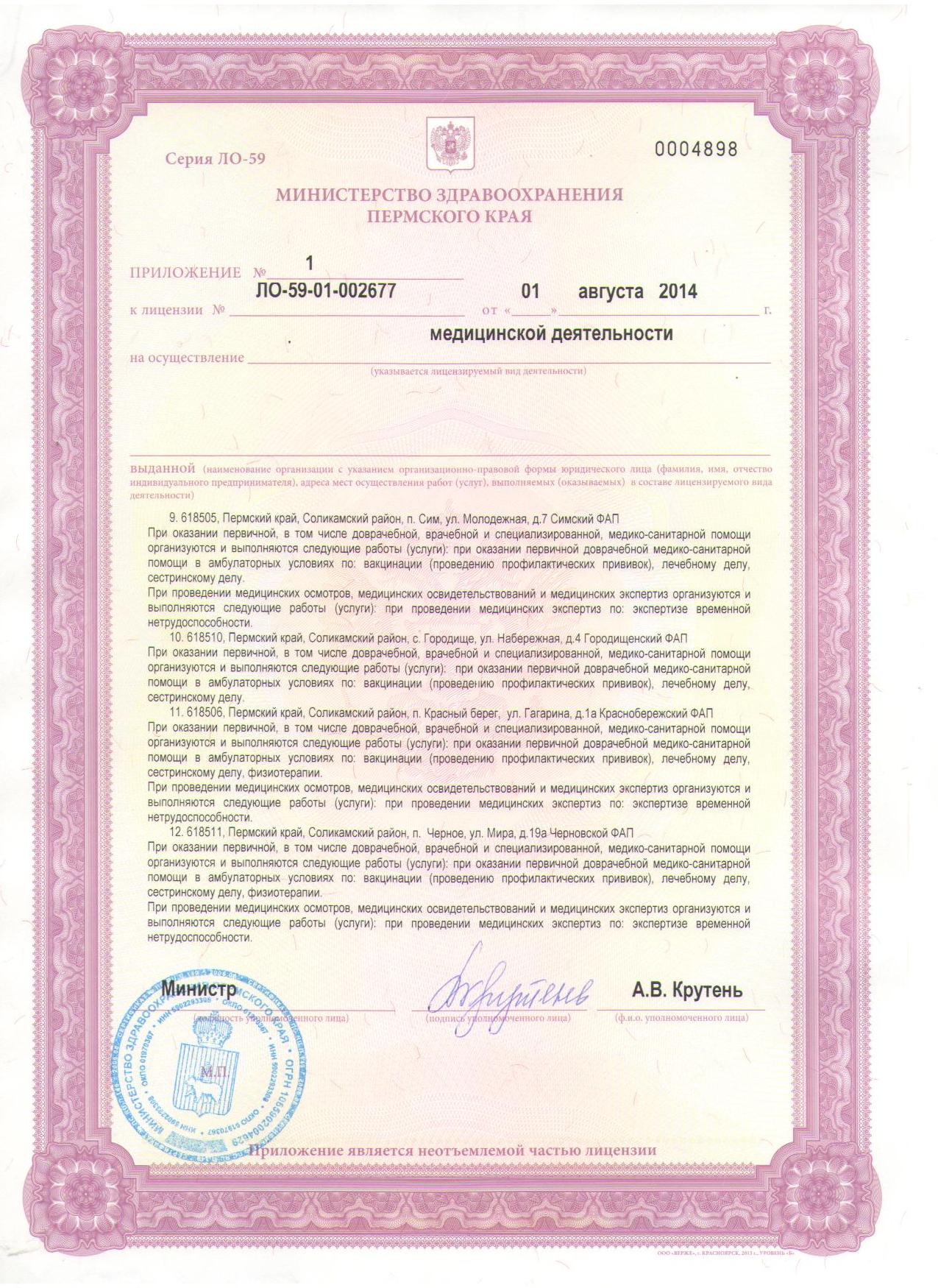 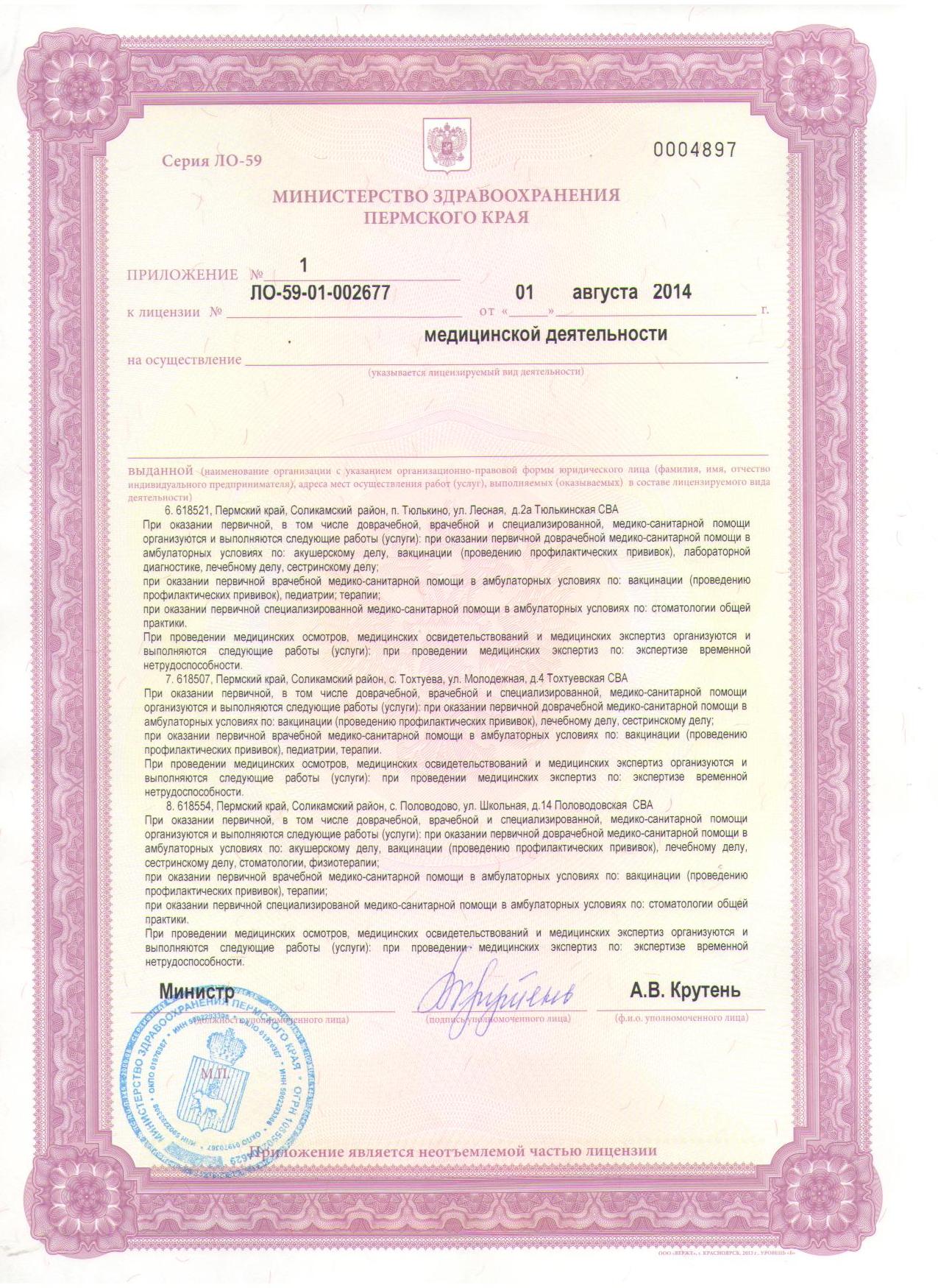 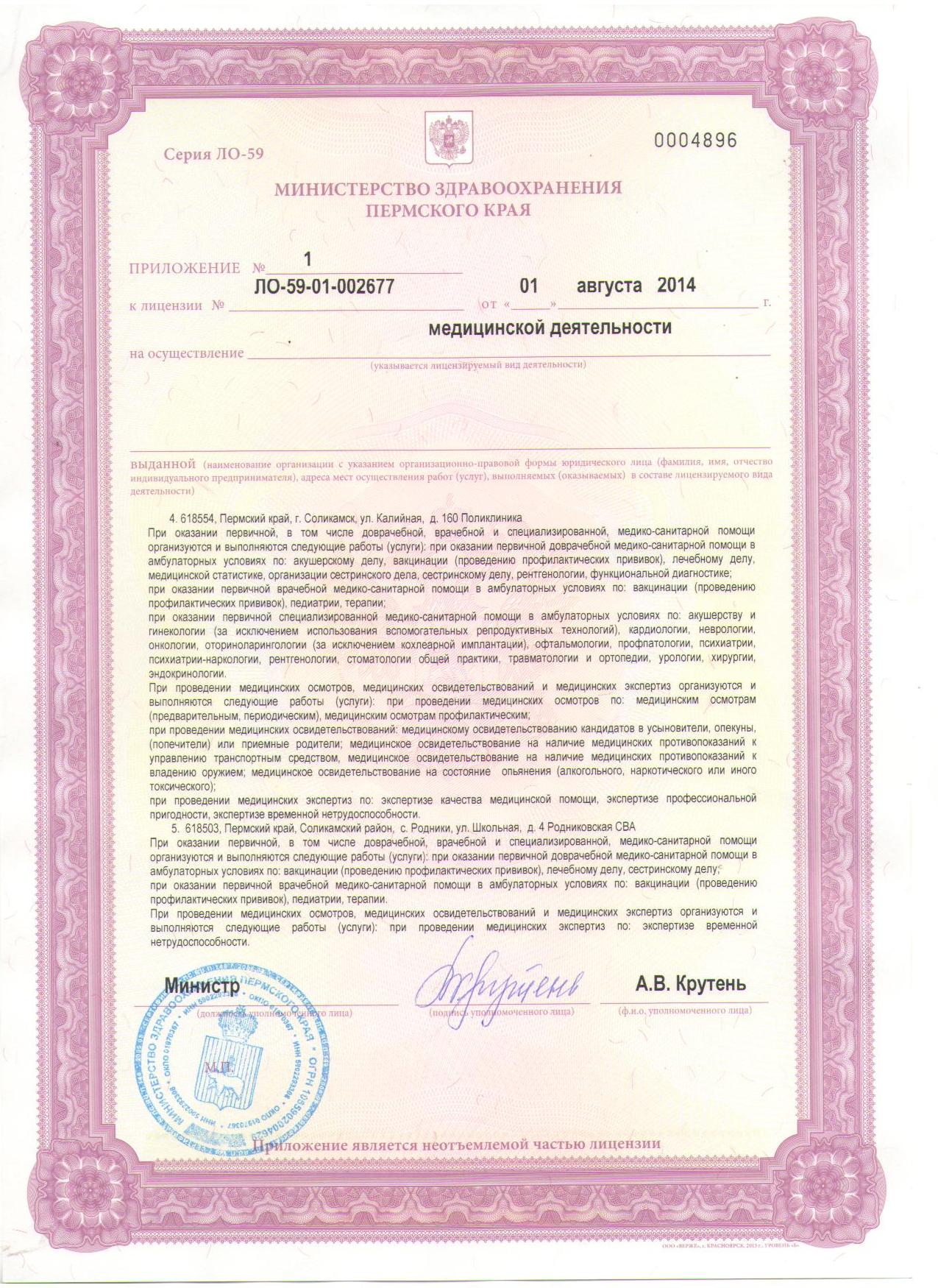 ,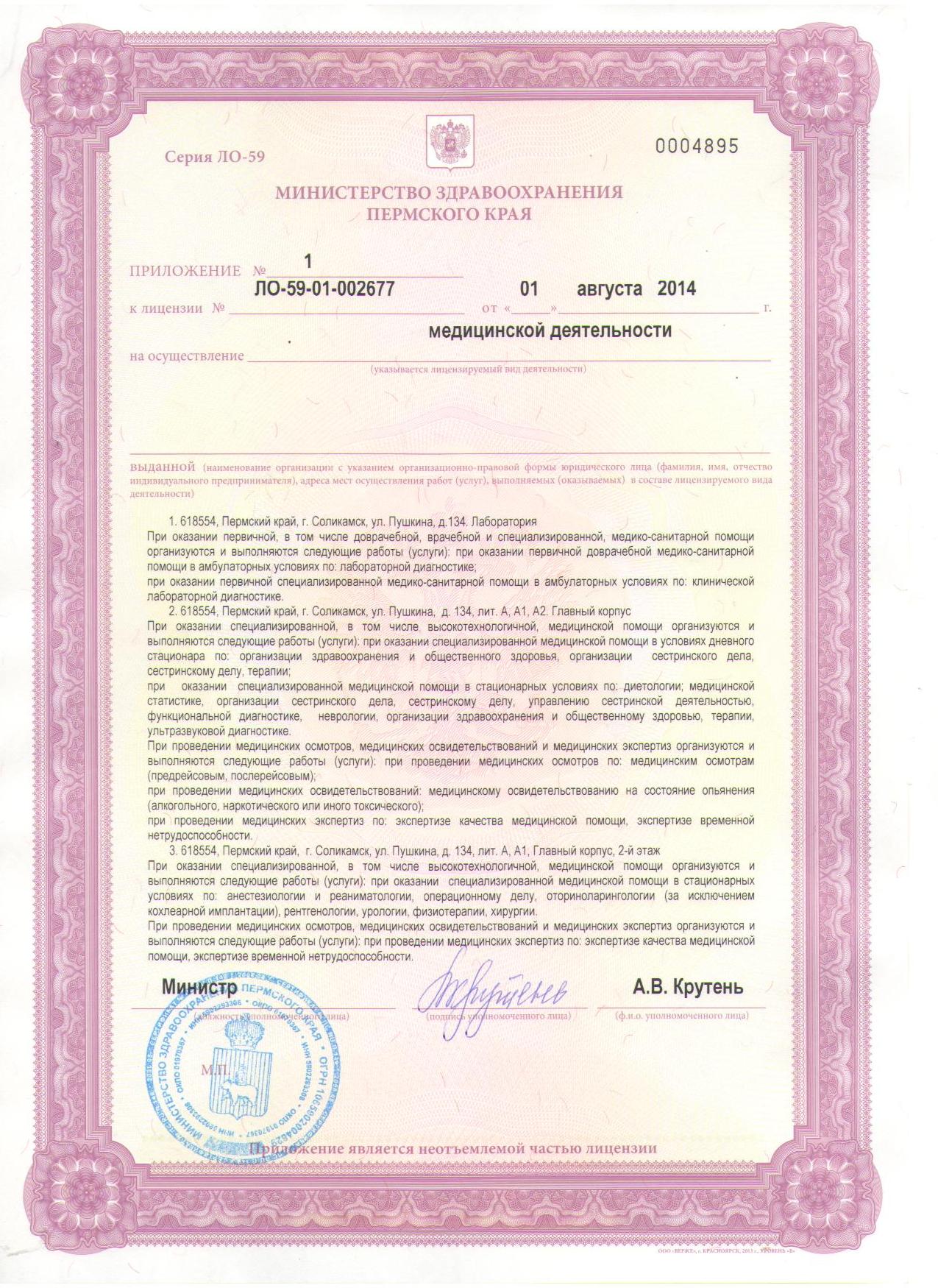 